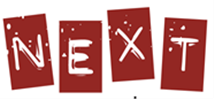 Attachment 3: PublicationsPublications from the NEXT datasetIn Press:Li, K., Gee, B., Hingson, R., Simons-Morton, B.G.  (in press).  Marijuana, alcohol, and drug impaired driving among emerging adults: Changes from high school to one-year post high school.  Journal of Safety Research2016:Hingson, R., Zha, W., Simons-Morton, B., & White, A. (2016). Alcohol-Induced blackouts as predictors of other drinking related harms among emerging young adults. Alcohol Clinical and Experimental Research, 40(4), 776-784. doi: 10.1111/acer.13010Li, K., Haynie, D., Palla, H., Lipsky, L., Iannotti, R. J., & Simons-Morton, B. (2016). Assessment of adolescent weight status: Similarities and differences between CDC, IOTF, and WHO references. Preventive Medicine, 87, 151-154. doi: 10.1016/j.ypmed.2016.02.035Simons-Morton, B., Haynie, D., Liu, D., Chaurasia, A., Li, K., & Hingson, R. (2016). The effect of residence, school status, work status, and social influence on the prevalence of alcohol use among emerging adults. Journal of  Studies on  Alcohol and Drugs, 77(1), 121-132. Vaca, F. E., Li, K., Hingson, R., & Simons-Morton, B. G. (2016). Transitions in riding with an alcohol/drug-impaired driver from adolescence to emerging adulthood in the United States. Journal of  Studies on  Alcohol and Drugs, 77(1), 77-85.2015:Brooks-Russell, A., Conway, K. P., Liu, D., Xie, Y., Vullo, G. C., Li, K., . . . Simons-Morton, B. (2015). Dynamic patterns of adolescent substance use: Results from a nationally representative sample of high school students. Journal of  Studies on  Alcohol and Drugs, 76(6), 962-970Fan, R., Chen. V., Yin, L. Kim S.D. Albert, P.S. Simons-Morton, B.G (2015). A functional data analysis approach to analyze circadian rhythm patterns in activity counts for teenage girls. Journal of Circadian Rhythms, 13, 13. doi: http://dx.doi.org/10.5334/jcr.acFarhat, T., Haynie, D., Summersett-Ringgold, F., Brooks-Russell, A., & Iannotti, R. J. (2014). Weight perceptions, misperceptions, and dating violence victimization among US adolescents. Journal of Interpersonal Violence, 0886260514540804. doi: 10.1177/0886260514540804. PMID: 25001616 Fulton, K.A., Liu, D., Haynie, D.L., & Albert P.S. (2015). Mixed model and estimating equation approaches for zero inflation in clustered binary response data with application to a dating violence study. Annals of Applied Statistics, 9, 275-299. doi: 10.1214/14-AOAS791. Report number: IMS-AOAS-AOAS791 Hingson, R., Zha, W., White, A., Simons-Morton, B.G., (2015). Screening and brief alcohol counselling of college students and person not in school.  JAMA Pediatrics.  doi:10.1001/jamapediatrics.2015.2231.  PMID: 26414397 =Li, K., Simons-Morton, B.G., Vaca, F.E., Hingson, R. (2015). Reciprocal associations between parental monitoring knowledge and impaired driving in adolescent novice drivers.  Traffic Injury Prevention.  PMID: 25941751 Lipsky, L. M., Haynie, D. L., Liu, D., Chaurasia, A., Gee, B., Li, K., . . . Simons-Morton, B. (2015). Trajectories of eating behaviors in a nationally representative cohort of U.S. adolescents during the transition to young adulthood. International Journal of  Behavioral  Nutrition and  Physical Activity, 12, 138. doi: 10.1186/s12966-015-0298-xSimons-Morton, B., Li, K, Ehsani, J., Vaca, F.E.  (2015).  Co-variability in three dimensions of teenage driving risky behavior: impaired driving, risky and unsafe driving behavior, and secondary task engagement.  Traffic Injury Prevention. PMID: 26514232. 2014:Brooks-Russell, A., Farhat, T., Haynie, D., & Simons-Morton, B. (2014). Trends in substance use among 6th-to 10th-grade students from 1998 to 2010: Findings from a national probability study. Journal of  Early Adolescence, 34(5), 667-680. doi: 10.1177/0272431613501409Brooks-Russell, A., Simons-Morton, B., Haynie, D., Farhat, T., & Wang, J. (2014). Longitudinal relationship between drinking with peers, descriptive norms, and adolescent alcohol use. Prevention science, 15, 497-505. doi: 10.1007/s11121-013-0391-9.  PMID: 23564529Kenney, M. K., Wang, J., & Iannotti, R. (2014). Residency and racial/ethnic differences in weight status and lifestyle behaviors among US youth. Journal of Rural Health, 30(1), 89-100. doi: 10.1111/jrh.12034Li, K., Simons-Morton, B. G., Brooks-Russell, A., Ehsani, J., & Hingson, R. (2014). Drinking and parenting practices as predictors of impaired driving behaviors among US adolescents. Journal of studies on alcohol and drugs, 75, 5-15. PMID: 24411792Li, K., Simons-Morton, B. G., Vaca, F. E., & Hingson, R. (2014). Association between riding with an impaired driver and driving while impaired. Pediatrics, 144, 620-626. doi: 10.154/peds.2013-2786. PMID: 24639277Li, K. I., R , J. Haynie, D, L. Perlus, J. G., Simons-Morton, B, G. (2014). Motivation and planning as mediators of the relation between social support and physical activity among U.S. adolescents: a nationally representative study. Int J Behav Nutr Phys Act. 11, 11-42. doi: 10.1186/1479-5868-11-42. PMID: 246561812013:Conway, KP, Vullo, GC, Nichter, B, Wang, J, Iannotti, RJ, Simons-Morton,B. Prevalence and patterns of polysubstance use in a nationally representative sample of 10th graders in the United States. Journal of Adolescent Health 52: 716-723, 2013. doi: 10.1016/j.jadohealth.2012.12.006. PMID:23465320Haynie, DL, Farhat, T, Brooks-Russell, A, Wang, J, Barbieri, B., Iannotti, RJ. Dating violence perpetration and victimization among us adolescents: Prevalence, patterns, and associations with health complaints and substance use. Journal of Adolescent Health 53: 194-201, 2013. doi: 10.1016/j.jadohealth.2013.02.008. PMID:23664626Hingson, RW, Zha, W, Iannotti, RJ, Simons-Morton, B. Physician advice to adolescents about drinking and other health behaviors. Pediatrics 131: 249-257, 2013. doi: 10.1542/peds.2012-1496. PMID:23359580Li, K., Simons-Morton, B. G., & Hingson, R. (2013). Impaired-driving prevalence among US high school students: Associations with substance use and risky driving behaviors. American Journal of Public Health, 103(11), e71-e77. doi: 10.2105/AJPH.2013.3012962012:Ogbagaber, S., Albert, P. S., Lewin, D., & Iannotti, R. J. (2012). Summer activity patterns among teenage girls: harmonic shape invariant modeling to estimate circadian cycles. Journal of circadian rhythms, 10, 2. doi: 10.1186/1740-3391-10-2. PMID: 22559328